®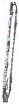 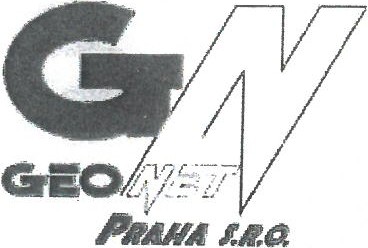 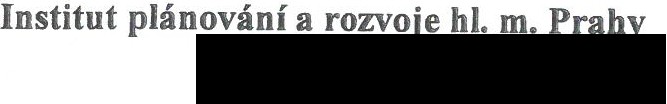 Předmět nabídkyPředmětem poptávky spol. Institut plánování a rozvoje hl. m. Prahy             je dodávka geodetických prací v rámci vyhotovení kompletní dokumentace stava.iícího stavu zájmového území :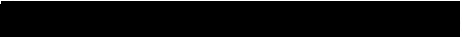 ,,Vítězné náměstť', Městská část Praha 6 - Dejvice a Praha 6-Bubeneč.Zájmové území - Stávající podkladyÚčelová mapa.Zájmové území bylo zaměřeno v rozsahu stanoveném odběratelem společnostíZvolené vztažné měřítko I:600 neodpovídá zadavatelem požadované podrobnosti detail ů a též neodpovídá parametrům ZMM (Základní Mapa Města).Stavební výkresy konstrukcí metra trasy A -  stanice Dejvická.Stavební výkresy v blíže neurčitelném měfítku signovala společnostZcela schematické plánky náčrtového charakteru bez jakékoliv vypovídací hodnoty.datum neuvedeno.Zadání- požadované  geodetické práce  (cituji)Zajištění aktuálních dat a podkladů od správců všech sítí, které se v dané lokalitě mohou vyskytovat, uhrazení souvisejících poplatků. Dle údajů aplikace	se jedná o 36 veřejných správců sítí.- Beze změny. Bude zadáno správcům ing. sítí dne I0.0 4. 20 19.Zpracování získaných podkladů do výkresů v AutoCADu v jednotném formátu tak, aby bylo možné tyto výkresy soustředit ve formě x-referencí do jednoho; každá síť (správce) by měla ,,svůl' separátní výkres, do kterého by bylo možné vpisovat a vyznačovat další údaje, zjištěné např. ze zaměření nebo jiných zdrojů.Zrušeno zaměření bude mít jednotlivé prvky" hladinách s p řesnějšírn  popisem (není nutn)' samostatn)  výkres pro každou vrstvu)	upřesnění ze dne 05 04. 20 I 93 .3. Porovnání takto získaných dat s obsahem výkresu zaměření skutečného stavu zájmové lokality z r. 20I 7 a identifikace a přiřazení povrchových znaků z tohoto zaměření ke každé síti; případně dohledání povrchového znaku uvedeného v podkladech správců, který není v zaměření pochůzkou v terénu-  Beze změny. Bude zahájeno průběžně s postupn. došlými podklady správců ing. síti.Na základě výsledků tohoto prověřování oslovení příslušných správců a domluva o zpřístupnění šachet a vstupů pro účely zaměření hloubek a profilů těchto přístupů; zaměření by bylo provedeno teodolitem, GPS stanicí a ručními laserovými dálkoměry; tato zjištěná a zaměřená data by byla doplněna do výkresů. K tétočinnosti nelze vyloučit potřebu písemného oprávnění nebo zmocnění zadavatelem... A další související poplatky.-  Beze změny. Bude zahájeno pr ůběžně s postupně došlými podklady správců íng sítí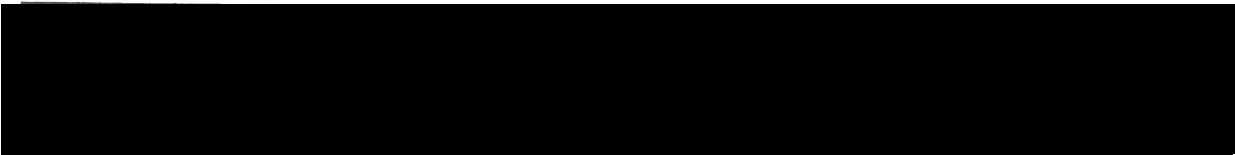 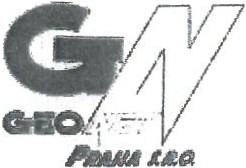 Troleje zaměření polární metodou teodolitem; zaměřena by byla poloha podpěr, poloha a výška napínáků a poloha vodicích trolejí, vše v JTSK a Bpv; vytvoření samostatného výkresu v AutoCADu v měřítku výkresuzaměření skut. stavu z roku 2017.	,.Roz.sah zaměření beze změny. Bude zahájeno kolem dne O1.05. 2019 .Samostatn)' výkres  zrušeno  zaměření bude mít jednotlivé pnl)  \ hladinách s přesnějším  popisem (není nutn) samostatn) V) kres pro 1,,.aždou vrstvu)    up řesněm ze dne 05 04 20193 .6. Související náklady na dopravu, tisky a na koordinaci a konzultace se zadavatelem a správci  sítí.-  Beze změny.3.7. Ve věci metra a armádních objektů: zadavatel zajišťuje výkresy, je možné, že budou pouze ve fyzické podobě. Po získání výkresů, bude třeba je vyhodnotit a rozhodnout, co bude třeba v rámci metra doměřit. Prosím započítat skreslení metra do samostatné ref. Staníce metra a armádní podzemní objekty budou zkresleny v podrobnosti 1:100 (1:50) a nastaveny na tisk 1:200. Zajímá nás zejména p řesná poloha dotykových částí. Zaměřit zejména veřejně přístupná hala metra a výstupní ramena (pokud město toto již nemá) včetně stropů, schodišť a krycích budek (stačí jen výšky, ne detailní kce). Je možné, že z důvodu prodlení dodání podkladů od příslušných  institucí, bude třeba tuto část zpracovat    později.Zrušen požadavek na zaměření konstrukcí stamce metra od úrovně 2 PP (včetně) mže upřesnění ze dne 05 04  2019Bude zahájeno  kolem dne 23.04. 2019.Přidán požadavek na zam ěření tubusů metra v rozsahu plochy Vítěw ého náměstí - upřesnění ze dne 05.04. 2019.. Výkresový  podklad zaměření bude zpřesněn do podrobnosti  vztažného měřítka  I :200. Do podrobnosti  vztažného  měřítka  1:200 (z daného měřítka 1:600 dodané účelové mapy11/2017) je  potřeba doměřit a přepracovat (aktualizace a reambulace   účelové mapy).	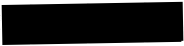 Velikost koruny stromových porostů (v dodané situaci jen symbol),Velikost a orientace povrchových  wak  ů (v dodané situaci jen symbol),Body povrchů ve volných  plochách (pro vyhotovení modelu  terénu),Veškeré nadzemní vedení (vyjma níže oceněných trolejí) a zařízení jako kamery, dopravní značení,Vodorovné dopravní značení,Výškové stupně (obrubníky, opěrné zídky),Dodat k objektům adresné popisy,Zušlechtit výkresový prostor pomocí vícero rozlišovacích hladin, mít pod hladinou „ komunikace, povrchové  znaky"  souhrnně dopravní značky,  semafory,  lampy,  billboardy,  stožáry, odpadkové koše,parkovací automaty, kanalizační vpustě atd. je zkrátka neprofesionální a pro budoucí zpracovatele zdroj neustálých obtíží a nepříjemností.Beze  změny. Zahájení prací dne 10.04.  2019 .9. Nastavení tisku celého výkresu  bude připraveno  pro měřítko  I:600 a 1:200. Počítáme s tím,  že pro měřítko   I :600 budou vidět některé nadbytečné infonnace. Pro pracovní účely chceme mít možnost tisknout najeden výkres, tedy v měřítku  I:600.Beze změny.3 IO Zaměření prostoru severozápadního segmentu prostoru Vítězného náměstí upfesnění ze dne 05 04 2019 Zahájení prací dne IO 04 . 2019Cenová nabídkalnž.enýrské sítě (ad. bod 3.1.).Vyšetření průběhu podzemních ing. sití u veřejných správců sítí . ... ...... .. .. ..... ...... . .. ... ..... 15 000,- Kč Celkemvyšetření průběhu inž.enýrských sítí. ...... ... .. ... .. .... . .. ... ... .. ..... ..... .. ... ... .. .. . .. .. 15 000,- Kč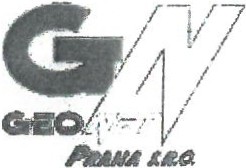 Polní geodetické a zpracovatelské práce (ad. body 3.1., 3.2., 3.3., 3.5., 3.6., 3.8., 3.9., 3 I O). Zákres průběhu podzemních ing. sítí do dodaného mapového podkladu (ad. bod 3.2).......... Kontrola správnosti a úplnosti dodané účelové mapy v terénu (ad. bod 3.3)....... ............. ..6000,- Kč6 000,- K čZaměření trolejí v požadovaném rozsahu (ad. bod 3.5). ..... .. ... .. ... ........ .. .... ... .. ... .. .... ...  18 000,- KčDopravné, koordinace, tisky (3 x) obsahují uvedené ceny (ad. bod 3.6)...........................	O! - K čAktualizace a reambulace účelové mapy do podrobnosti (ad. bod 3.8)............................. 12 000,- Kč7aměření prostoru SZ segmentu cca. 2.5 ha x 8 000,- K č/ha ( LI. tř. obtífoos ti)... . . . . Nastavení tisku celého výkresu bude připraveno pro měřítko l :600 a l :200 (ad. bod 3.9)......20 000.- Kč6 000,- K čCelkem úprava a doplnění stávající účelové mapy..................................................... 68 000,- KčPasportizace šachet {ad. bod 3.4.}.Otevření šachet pracovníky PVK - cca 400 ks (cca. 6 ks x 1 500,- Kč) ......................... 100 000,- KčZaměření hloubek a profilů šachet pracovníkem GeoNet - cca 400 ks ..... .. ... .... .. ... .... ....   30 000,- KčZákres naměřených dat pasportizace do dodaného mapového podkladu ........ ..... . ... ... .... .... 10 000,- Kč Celkem pasportizace šachet .. ... ... ... .. ... .. .......  .. .. .. ... .. ... .. ... ........  ... ... ...... ..... .. .. ... ..140 000,- KčPodzemní konstrukce metra a armádních ob jektů - vyhotovenístavební dokumentace {ad. bod 3.7.).l .NP - Nadzemní konstrukce Metra - cca. 570 m2  x 20,- Kč/m2 (jednotková cena)...... .. ... .. 11 400,- Kč I .PP- Veřejné prostory Metra - vestibul - cca. 4 030 m2    x 20,- Kč/m2 • ••••••• ••••• •••• ••••• ••••   80 600,- Kč 2 PP   veřejné prosto!) Metra    nástupiště   cca  2 045 m  x IO   Kč m	20 450 1-.čCelkemstavební dokumentace konstrukce metra a armádních objektů - veřejné prostory.....	92 000,-  Kč Celkem bod 4.1. -  4.4........ .. ....................	.........  .... .............................	... ... ........  .... . 315 000,- KčV následujícím odstavci jsou uvedeny cenové položky za zaměření veškerých mámých veřejnosti běměnepřístupných prostor (obchodní prostory. technologická zázemí. příslušné navazující části tubusu metra, kolektor) stanice metra A - Dejvická. Veškeré uvedené zaměřením obsaž.ené prostory{a to i v případě výše uvedeného bodu 4.4. - Veřejné prostory Metra) jso u vedeny od počátku technologického zázemí stanice na východě po dělící zeď oddělující stanici metra od navazujících tříúrovňových podzemních veřejných garáží.Podzemní konstrukce metra a armádních objektů - vyhotovení stavební dokumentace{ad. bod 3.7.).I .PP - Neveřejnéprostory Metra - obchody, techn. zázemí - cca. 2 220 m2  x 30,- Kč/m2   •.      .• 66 600,- Kč2 PP   Mezipatro    Neveřejne prostol) Metra    techn  záz    cca  2 8.50 m   x 30.  Kč m    85 500,- 1'č 2.PP   Mez1p.   Neveř  pr Mttra    prostor nad nástupištěm    cca. J 580 m 1  x 30,- Kč /m2•    47 400,- Kč 2.PP   Neveřejné prostOI) Metra   technické zázemí   cca  2 640 m 2 x 30,- Kčim2 ......... 79 200,- Kč 3 PP   Neveřejné prosto!) Metra   technické zázem1   cca. I 580 m2  x 30  Kč m'	47 400.- 1'č 3.PP   Neveřejné prostory Metra   tun elové rubusy   cca. 2 040 rn2  x 50,- Kč/m2 ......... 102 000,- Kč 4 PP   Neveřejné prosto!) Metra    kolektor    cca  I 00 m· x I 00  1'.č m'	I O 000,- KčCelkem stavební dokumentace konstrukce metra a armádních objektů - neveřejnéprostory.. 168 600,- Kč Celkem upravený rozpočet (body 4.1. - 4.5, černé+ mod ré položky). .. .. . .. .. .. .. .. . .. .. .... .. ... 483 600,- Kč K cenám bude připočtena DPH 21%. Platba bude provedena převodem oproti předanému dílu.Doplňující údajeJednotkové ceny stavebních výkres ů platí pouze při objednání zaměření v celém nabízeném rozsahu.Vyhotovené stavební výkresy budou předávány po jednotlivých etapách geodetických prací s momostí p ředávání dílčích výsledků.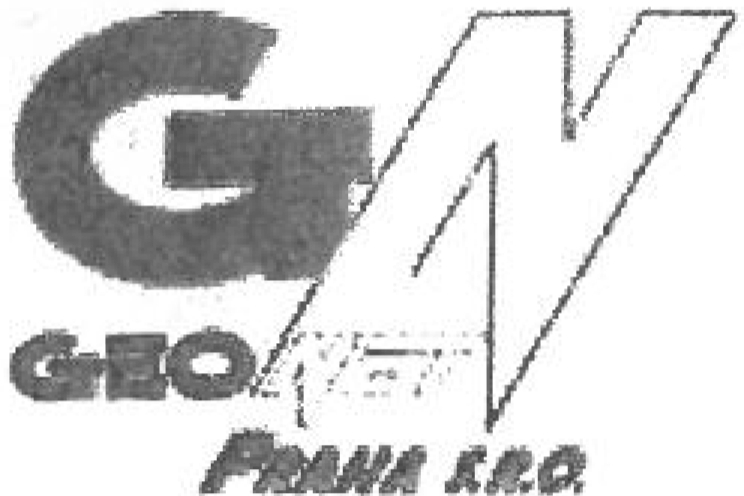 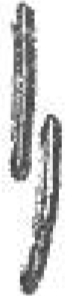 VýsledkyZaměření bude provedeno geodetickými metodami s vysokou přesností dat, výsledky budou zpracovány digitálně v AutoCADu R 201O, výkresy (účelová mapa ve vztažném měřítku 1:200/1:600), stavební výkresy ve vztažném měřítku 1:50/1:100) budou dodány ve třech autorských paré a na dvou CD (soubory DWG, PDF), k výkresové dokumentaci přísluší tti technické zprávy.	,,Dokumentace bude obsahovat vyjádření veřejných správců sítí (I x originální pare a scan vyjadření na CD).Termínová  nabídkaTermín zahájení prací je do jednoho týdne od podpisu smlouvy o dílo, předání podkladů a pověřovacích listin, případně klíčů od objektů. Dílčí termíny budou sjednány při podpisu smlouvy nebo operativně během prací.Personální nasazeníPo dohodě se zadavatelem na termínech prací uvažujeme o nasaz.ení 2 - 6 pracovníků geodetických profesí.ZávěremZadavatel odpovídá za včasné a bezpečné zpřístupnění všech prostor zájmového objektu.GeoNet Praha, s.r.o. ručí za včasné a vysoce kvalitní geodetické práce spojené s výše nabízenými pracemi dle metodiky tvorby účelové mapy a stavebních plánů skutečného stavu objektů dle příslušné České státní normy, vedení měřické dokumentace a výkonu činnosti autorizovaného geodeta investora.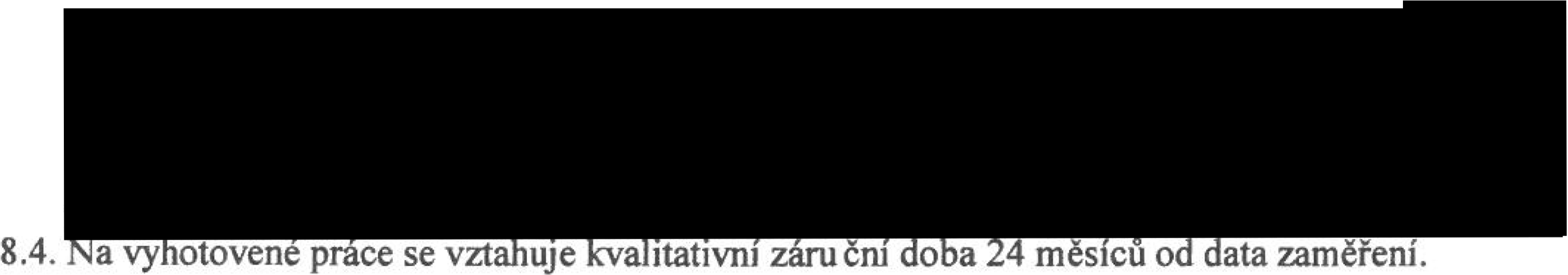 Těšíme se na případnou spolupráciV Praze dne 08.04. 2019	Petr HulíkGeoNet Praha, s.r.o.